PhilippinesPhilippinesPhilippinesPhilippinesJune 2030June 2030June 2030June 2030MondayTuesdayWednesdayThursdayFridaySaturdaySunday12345678910111213141516Independence Day17181920212223José Rizal’s birthday24252627282930NOTES: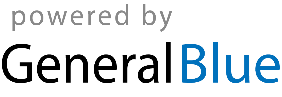 